«Умелые ручки»          22 ноября в  1младшей группе № 4 (корпус 1)  в рамках проекта  «Будь здоров, малыш!» прошло физкультурное развлечение «Что умеют наши ручки?».           Задачи мероприятия:Развивать мелкую моторику рук и зрительно-моторную координацию.Воспитывать активность, любознательность, организованность, дружелюбие.           Персонажи Заяц и Гном играли с ребятами в игры: «Что умеют ручки», «Тихие и громкие ладошки»,  «Зайка беленький», и другие.           Ребята показали Зайцу, как руками можно выполнять различные движения, сделали зарядку и поиграли в игру; помогли гному согреть ручки, научили упражнениям для пальчиков.          В подарок Гном вручил  детям волшебный мяч с конфетами, а заяц - эмблемы с изображением весёлых зайчат.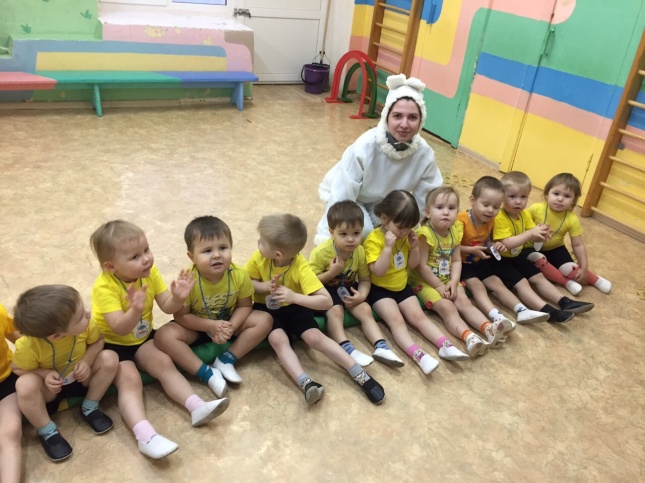 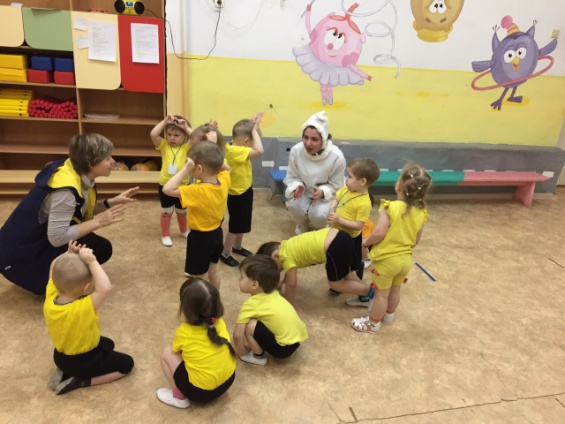 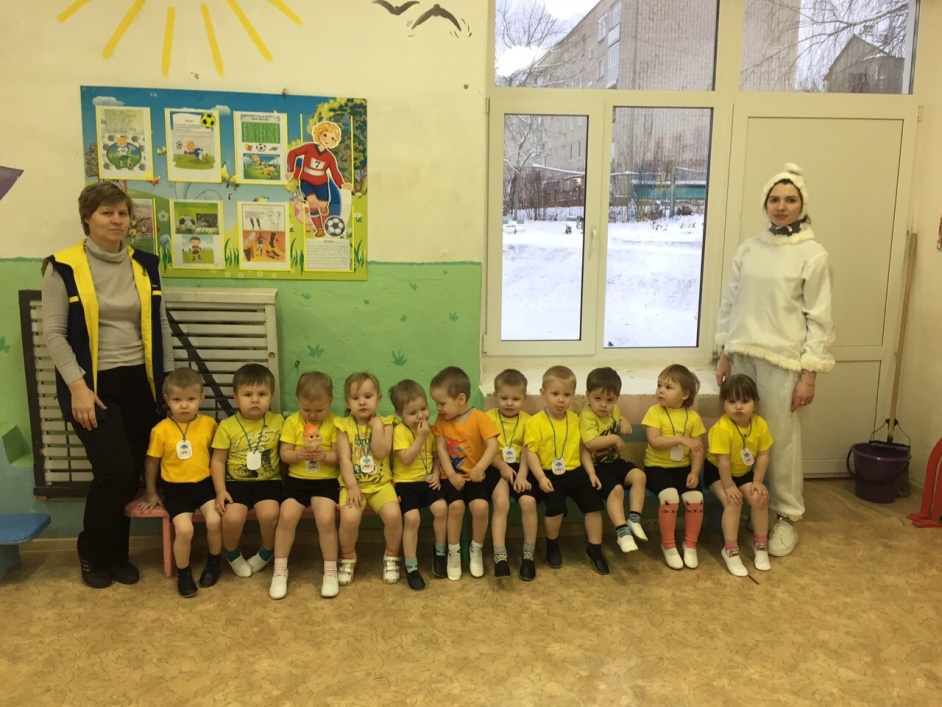 Мероприятие подготовили и провели:Инструктор по физической культуре Белокурова Ольга Владимировна,Воспитатель Римша Алёна Сергеевна.